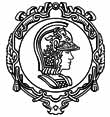 ESCOLA POLITÉCNICA DA UNIVERSIDADE DE SÃO PAULOASSISTÊNCIA TÉCNICA DE PESQUISA, CULTURA E EXTENSÂOServiço de PesquisaEncerramento Programa de Pós Doutorado TODOS OS CAMPOS SÃO DE PREENCHIMENTO OBRIGATÓRIOEncerramento Programa de Pós Doutorado TODOS OS CAMPOS SÃO DE PREENCHIMENTO OBRIGATÓRIOEncerramento Programa de Pós Doutorado TODOS OS CAMPOS SÃO DE PREENCHIMENTO OBRIGATÓRIOEncerramento Programa de Pós Doutorado TODOS OS CAMPOS SÃO DE PREENCHIMENTO OBRIGATÓRIOEncerramento Programa de Pós Doutorado TODOS OS CAMPOS SÃO DE PREENCHIMENTO OBRIGATÓRIOEncerramento Programa de Pós Doutorado TODOS OS CAMPOS SÃO DE PREENCHIMENTO OBRIGATÓRIOEncerramento Programa de Pós Doutorado TODOS OS CAMPOS SÃO DE PREENCHIMENTO OBRIGATÓRIOEncerramento Programa de Pós Doutorado TODOS OS CAMPOS SÃO DE PREENCHIMENTO OBRIGATÓRIOEncerramento Programa de Pós Doutorado TODOS OS CAMPOS SÃO DE PREENCHIMENTO OBRIGATÓRIOEncerramento Programa de Pós Doutorado TODOS OS CAMPOS SÃO DE PREENCHIMENTO OBRIGATÓRIONome:Nome:Tel.res:                                                            Tel.res:                                                            Tel.res:                                                            Tel. com/cel:Tel. com/cel:Tel. com/cel:E-mail:E-mail:Docente responsável:Docente responsável:Docente responsável:Docente responsável:E-mail:E-mail:E-mail:E-mail:Nº USP:Depto:Depto:Depto: Tel:Resumo sucinto das atividades desenvolvidas no período anterior (máx 10 linhas)Resumo sucinto das atividades desenvolvidas no período anterior (máx 10 linhas)Resumo sucinto das atividades desenvolvidas no período anterior (máx 10 linhas)Resumo sucinto das atividades desenvolvidas no período anterior (máx 10 linhas)Resumo sucinto das atividades desenvolvidas no período anterior (máx 10 linhas)Resumo sucinto das atividades desenvolvidas no período anterior (máx 10 linhas)Resumo sucinto das atividades desenvolvidas no período anterior (máx 10 linhas)Resumo sucinto das atividades desenvolvidas no período anterior (máx 10 linhas)Assinatura do Supervisor _______________________________________Assinatura do Pós-Doutorado____________________________________Aprovação do Conselho do Depto: ______/______/_______Assinatura do Supervisor _______________________________________Assinatura do Pós-Doutorado____________________________________Aprovação do Conselho do Depto: ______/______/_______Assinatura do Supervisor _______________________________________Assinatura do Pós-Doutorado____________________________________Aprovação do Conselho do Depto: ______/______/_______Assinatura do Supervisor _______________________________________Assinatura do Pós-Doutorado____________________________________Aprovação do Conselho do Depto: ______/______/_______Assinatura do Supervisor _______________________________________Assinatura do Pós-Doutorado____________________________________Aprovação do Conselho do Depto: ______/______/_______Assinatura do Supervisor _______________________________________Assinatura do Pós-Doutorado____________________________________Aprovação do Conselho do Depto: ______/______/_______Assinatura do Supervisor _______________________________________Assinatura do Pós-Doutorado____________________________________Aprovação do Conselho do Depto: ______/______/_______Assinatura do Supervisor _______________________________________Assinatura do Pós-Doutorado____________________________________Aprovação do Conselho do Depto: ______/______/_______Assinatura do Chefe do Depto: ________________________ Assinatura do Chefe do Depto: ________________________ Assinatura do Chefe do Depto: ________________________ Assinatura do Chefe do Depto: ________________________ Assinatura do Chefe do Depto: ________________________ Assinatura do Chefe do Depto: ________________________ Assinatura do Chefe do Depto: ________________________ Assinatura do Chefe do Depto: ________________________ Ciência do Representante do Depto na CPq: ______________________________Ciência do Representante do Depto na CPq: ______________________________Ciência do Representante do Depto na CPq: ______________________________Ciência do Representante do Depto na CPq: ______________________________Ciência do Representante do Depto na CPq: ______________________________Ciência do Representante do Depto na CPq: ______________________________Ciência do Representante do Depto na CPq: ______________________________Ciência do Representante do Depto na CPq: ______________________________